RUBRICA PARA LA SEXTA SEMANA LISTA DE VERIFICACIÓN PARA LA SEXTA SEMANA Instrucción: lee cuidadosamente cada uno de los criterios de evaluación y marca con una  X, Sí o No, según se observe en la evidencia. Ponderación máxima de la evidencia: 10 % (para cada criterio cumplido, corresponden 2.5 %.)Ponderación de cada criterio 2.5%RUBRICA PARA LA SEXTA SEMANALISTA DE VERIFICACIÓN PARA LA SEXTA SEMANA Instrucción: lee cuidadosamente cada uno de los criterios de evaluación y marca con una  X, Sí o No, según se observe en la evidencia. Ponderación máxima de la evidencia: 10 % (para cada criterio cumplido, corresponden 2.5 %.)Ponderación de cada criterio 2.5%LISTA DE VERIFICACIÓN PARA LA SEXTA SEMANA Instrucción: lee cuidadosamente cada uno de los criterios de evaluación y marca con una  X, Sí o No, según se observe en la evidencia. Ponderación máxima de la evidencia: 10 % (para cada criterio cumplido, corresponden 2.5 %.)Ponderación de cada criterio 2.5%LISTA DE VERIFICACIÓN PARA LA SEXTA SEMANA Instrucción: lee cuidadosamente cada uno de los criterios de evaluación y marca con una  X, Sí o No, según se observe en la evidencia. Ponderación máxima de la evidencia: 10 % (para cada criterio cumplido, corresponden 2.5 %.)Ponderación de cada criterio 2.5%LISTA DE VERIFICACIÓN PARA LA SEXTA SEMANA Instrucción: lee cuidadosamente cada uno de los criterios de evaluación y marca con una  X, Sí o No, según se observe en la evidencia. Ponderación máxima de la evidencia: 10 % (para cada criterio cumplido, corresponden 2.5 %.)Ponderación de cada criterio 2.5%	LISTA DE VERIFICACIÓN PARA LA SEXTA SEMANA Instrucción: lee cuidadosamente cada uno de los criterios de evaluación y marca con una  X, Sí o No, según se observe en la evidencia. Ponderación máxima de la evidencia: 10 % (para cada criterio cumplido, corresponden 2.5 %.)Ponderación de cada criterio 2.5%RUBRICA PARA EVALUAR UN INFORME ESCRITO.INSTRUMENTOS DE EVALUACIÓN TRANSVERSAL CON ÉTICA Y VALORES II, INTRODUCCIÓN A LAS CIENCIAS SOCIALES Y TALLER DE LECTURA Y REDACCIÓN IILISTA DE COTEJO PARA EVALUAR EL TRÍPTICO Y EL CARTEL INFORMATIVOCon base en la elaboración del cartel y tríptico informativo, tu asesor evaluará los elementos que utilizaste a través de los siguientes formatos.UAC: Química IIUAC: Química IIUAC: Química IIUAC: Química IIUAC: Química IIUAC: Química IISemana: 6Semana: 6Semana: 6Fecha: 01 al 05 de junio de 2020Fecha: 01 al 05 de junio de 2020Fecha: 01 al 05 de junio de 2020Fecha de entrega del producto sugerido: 05 de junio de 2020Fecha de entrega del producto sugerido: 05 de junio de 2020Fecha de entrega del producto sugerido: 05 de junio de 2020Fecha de entrega del producto sugerido: 05 de junio de 2020Fecha de entrega del producto sugerido: 05 de junio de 2020Fecha de entrega del producto sugerido: 05 de junio de 2020Aprendizaje esperadoContenido especificoActividad de aprendizaje sugerida Actividad de aprendizaje sugerida Evidencia de producto sugerida Forma de evaluación sugerida* Diferencia los distintos grupos funcionales al relacionarlos con compuestos orgánicos de interés biológico e industrial. * Analiza éticamente el impacto ambiental y económico de los compuestos orgánicos naturales y sintéticos. Hidrocarburos.* Nomenclatura.* Alcanos.* Alquenos.* Alquinos.* Aromáticos.* Propiedades físicas de hidrocarburos* Propiedades químicas de hidro carburos.Grupos funcionales.* Nomenclatura* UIPAC.* Alcoholes.* Éteres.* Haluros.* Aminas.* Aldehídos.* Cetonas.* Ácidos.* carboxílicos.* Esteres.* Amidas.1.- Realiza un cuadro comparativo de las diferencias de los distintos grupos funcionales relacionados con compuestos orgánicos de interés biológico. Te puedes apoyar del Diario de aprendizaje de Química II2.- Si cuentas con internet visita la siguiente liga de internet, que cuenta con información sobre grupos funcionales y su nomenclatura y su importancia. Si no es posible accesar a la página propuesta utiliza el contenido del diario de aprendizaje de Química II. En ambos casos se debe elaborar un mapa mental sobre grupos funcionales, su nomenclatura IUPAC, y las propiedades físicas y químicas que presentan.        http://www.objetos.unam.mx/quimica/compuestosDelCarbono/grupos-funcionales/index.html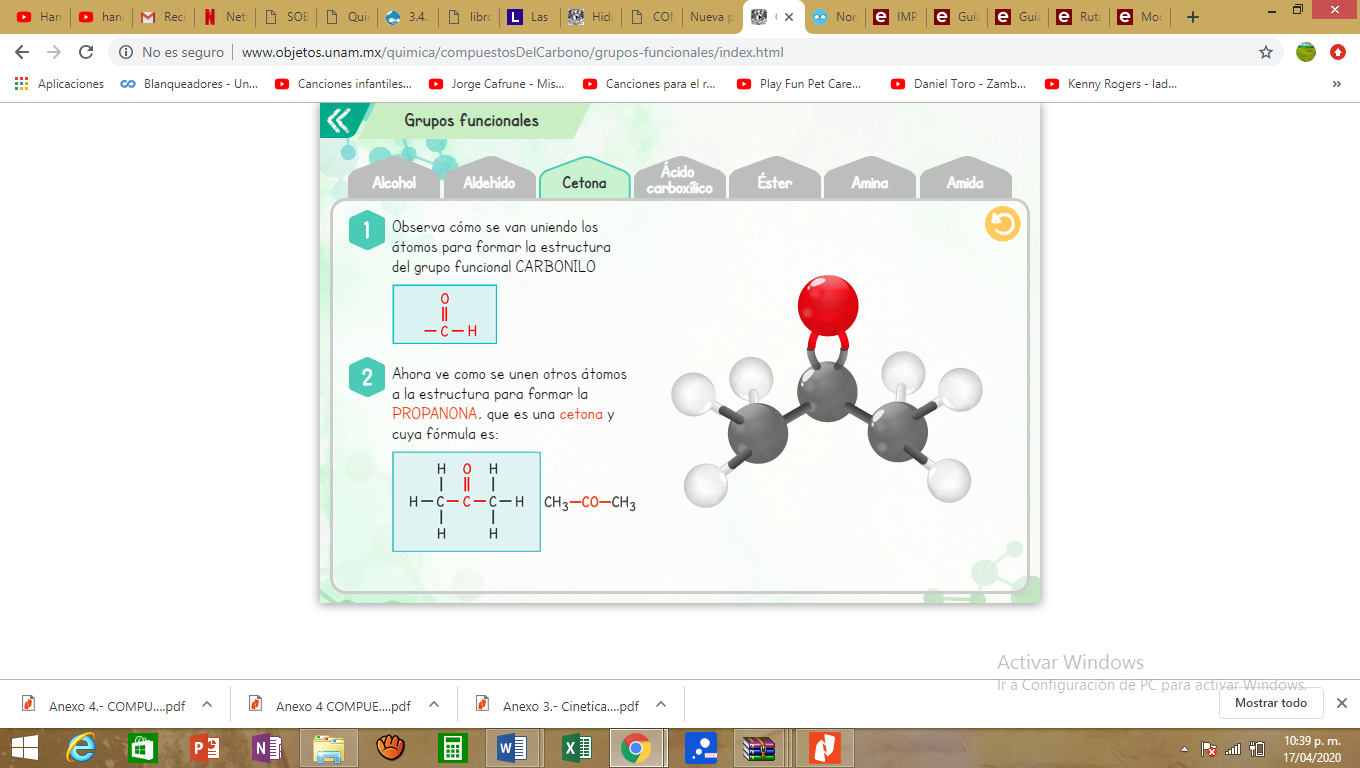 1.- Realiza un cuadro comparativo de las diferencias de los distintos grupos funcionales relacionados con compuestos orgánicos de interés biológico. Te puedes apoyar del Diario de aprendizaje de Química II2.- Si cuentas con internet visita la siguiente liga de internet, que cuenta con información sobre grupos funcionales y su nomenclatura y su importancia. Si no es posible accesar a la página propuesta utiliza el contenido del diario de aprendizaje de Química II. En ambos casos se debe elaborar un mapa mental sobre grupos funcionales, su nomenclatura IUPAC, y las propiedades físicas y químicas que presentan.        http://www.objetos.unam.mx/quimica/compuestosDelCarbono/grupos-funcionales/index.htmlCuadro comparativoMapa mentalLista de cotejoLista de cotejoUAC: Biología II	UAC: Biología II	UAC: Biología II	UAC: Biología II	UAC: Biología II	UAC: Biología II	Semana: 6Semana: 6Semana: 6Fecha: 01 al 05 de junio de 2020Fecha: 01 al 05 de junio de 2020Fecha: 01 al 05 de junio de 2020Fecha de entrega: 05 de junio Fecha de entrega: 05 de junio Fecha de entrega: 05 de junio Fecha de entrega: 05 de junio Fecha de entrega: 05 de junio Fecha de entrega: 05 de junio Aprendizaje esperadoContenido especificoActividad de aprendizaje sugerida Actividad de aprendizaje sugerida Evidencia de producto sugeridaForma de evaluación sugeridaEl alumno reconoce el valor sociocultural de la biodiversidadEl alumno comprende el proceso evolutivo como un hecho comprobable y que puede ser representado a través de modelos.¿Cuál es la relación entre evolución de las especies y la biodiversidad?¿Por qué existen zonas mega diversas en el planeta y otras en las que prácticamente no existe vida?1.- Del diario de Aprendizaje pag. 197-198 (relación entre evolución y la biodiversidad). Con la técnica de subrayado identifica las palabras claves, al finalizar elabora un mapa mental sobre el contenido del texto.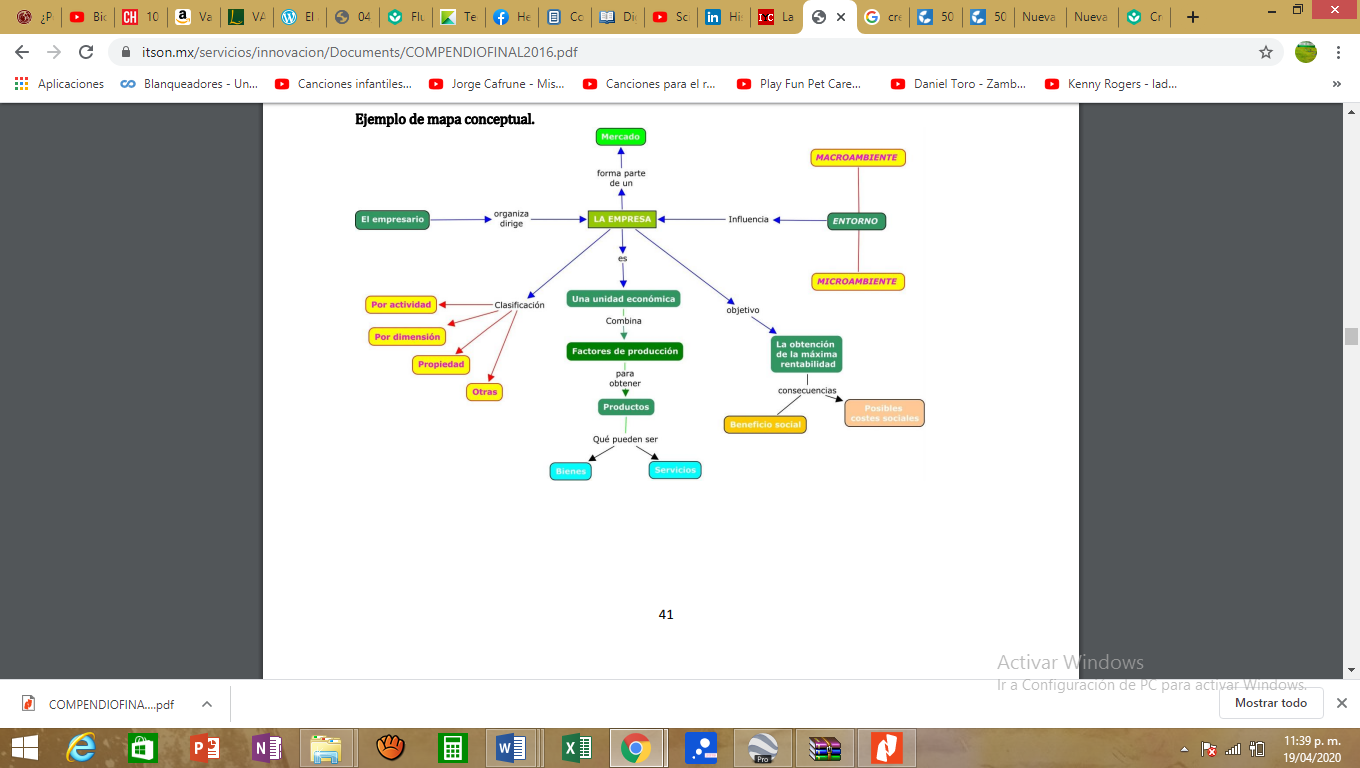 3.- Elabora un álbum que ilustre la biodiversidad con que cuenta tu comunidad.Características del álbum ilustrado:Incluye fotografías, dibujos o recortes.Debajo de cada fotografía, dibujo o recorte incluya una descripción de lo que trata.El álbum debe ser creativo y que ilustre la biodiversidad con que cuenta en la comunidadIncluya al final una reflexión de una cuartilla sobre la importancia de reconocer el valor sociocultural de la biodiversidad.Ejemplo (de una página del álbum ilustrado)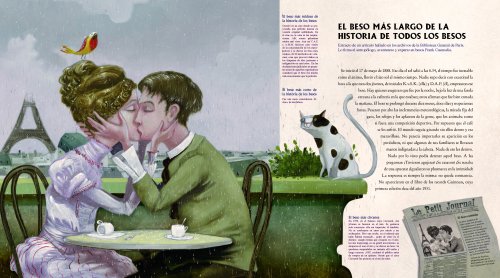 1.- Del diario de Aprendizaje pag. 197-198 (relación entre evolución y la biodiversidad). Con la técnica de subrayado identifica las palabras claves, al finalizar elabora un mapa mental sobre el contenido del texto.3.- Elabora un álbum que ilustre la biodiversidad con que cuenta tu comunidad.Características del álbum ilustrado:Incluye fotografías, dibujos o recortes.Debajo de cada fotografía, dibujo o recorte incluya una descripción de lo que trata.El álbum debe ser creativo y que ilustre la biodiversidad con que cuenta en la comunidadIncluya al final una reflexión de una cuartilla sobre la importancia de reconocer el valor sociocultural de la biodiversidad.Ejemplo (de una página del álbum ilustrado)Mapa mentalÁlbum ilustradoLista de cotejoLista de cotejoUAC: Ecología y medio ambienteUAC: Ecología y medio ambienteUAC: Ecología y medio ambienteUAC: Ecología y medio ambienteUAC: Ecología y medio ambienteUAC: Ecología y medio ambienteSemana: 6Semana: 6Semana: 6Fecha: 01 al 05 de junio de 2020Fecha: 01 al 05 de junio de 2020Fecha: 01 al 05 de junio de 2020Fecha de entrega del producto sugerido: 05 de junio de 2020Fecha de entrega del producto sugerido: 05 de junio de 2020Fecha de entrega del producto sugerido: 05 de junio de 2020Fecha de entrega del producto sugerido: 05 de junio de 2020Fecha de entrega del producto sugerido: 05 de junio de 2020Fecha de entrega del producto sugerido: 05 de junio de 2020Aprendizaje esperadoContenido especificoActividad de aprendizaje sugerida Actividad de aprendizaje sugerida Evidencia de producto sugeridoForma de evaluación sugerida Analiza la importancia de los recursos renovables para la vida del ser humano* Energías alternativas* Áreas naturales Protegidas* Reservas de la biosfera, parques nacionales, monumentosnaturales, áreas de protección de recursos naturales, deflora y fauna, santuarios1.- Elaborar una propuesta de campaña de sensibilización, utilización, formación y fomento de la cultura energética alternativa en todos los ámbitos de tu comunidad.Las siguientes interrogantes te permitirán sustentar tu propuesta.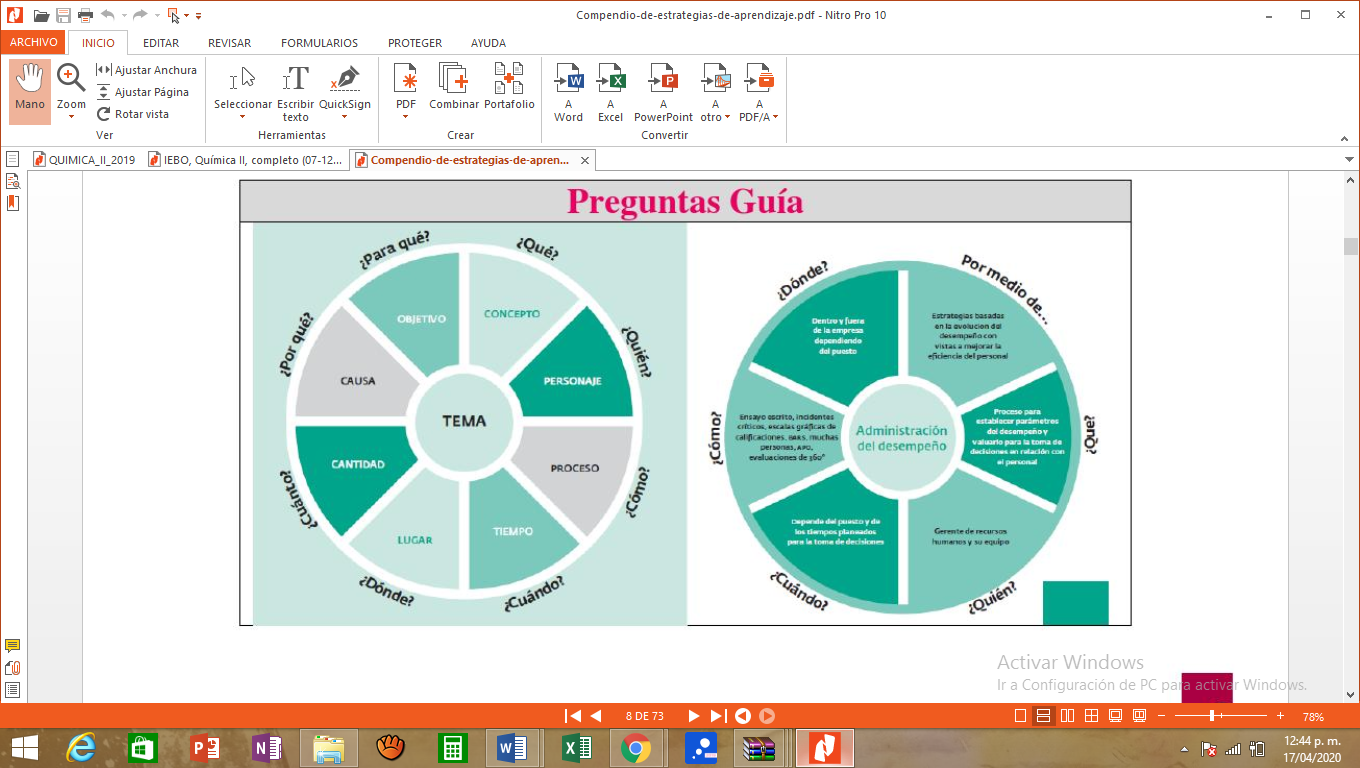 2.- Elabora un catálogo de las áreas protegidas que se encuentran en Oaxaca y que comprenda los siguientes puntos:a.- Nombre de área natural protegida (ANP)b.- Municipioc.- Categoría de ANPd.- fecha de decretoe.- superficief.- coordenadas geográficasg.- tipo de vegetaciónh.- Especies vegetales relevantesi.- tipo de manejoNo olvides incluir dibujos, fotografías, o cualquier imagen sobre las ANP que tengas disponible. Puedes accesar al siguiente link para obtener la información de las ANP.https://www.oaxaca.gob.mx/semaedeso/areas-naturales-protegidas/1.- Elaborar una propuesta de campaña de sensibilización, utilización, formación y fomento de la cultura energética alternativa en todos los ámbitos de tu comunidad.Las siguientes interrogantes te permitirán sustentar tu propuesta.2.- Elabora un catálogo de las áreas protegidas que se encuentran en Oaxaca y que comprenda los siguientes puntos:a.- Nombre de área natural protegida (ANP)b.- Municipioc.- Categoría de ANPd.- fecha de decretoe.- superficief.- coordenadas geográficasg.- tipo de vegetaciónh.- Especies vegetales relevantesi.- tipo de manejoNo olvides incluir dibujos, fotografías, o cualquier imagen sobre las ANP que tengas disponible. Puedes accesar al siguiente link para obtener la información de las ANP.https://www.oaxaca.gob.mx/semaedeso/areas-naturales-protegidas/Propuesta de campañaCatálogo de ANPLista de cotejoRubricaUAC: FILOSOFÍAUAC: FILOSOFÍAUAC: FILOSOFÍAUAC: FILOSOFÍAUAC: FILOSOFÍAUAC: FILOSOFÍASemana: 6Semana: 6Semana: 6Fecha: 01 al 05 de junio de 2020Fecha: 01 al 05 de junio de 2020Fecha: 01 al 05 de junio de 2020Fecha de entrega sugerida del producto: 05 de junio Fecha de entrega sugerida del producto: 05 de junio Fecha de entrega sugerida del producto: 05 de junio Fecha de entrega sugerida del producto: 05 de junio Fecha de entrega sugerida del producto: 05 de junio Fecha de entrega sugerida del producto: 05 de junio Aprendizaje esperadoContenido especificoActividad de aprendizaje sugerida Actividad de aprendizaje sugerida Evidencia de producto sugeridoCriterio de evaluación sugerida Identifica el pensamiento de Heidegger enfocado a la existencia auténtica e inauténtica.Martin HeideggerLa pregunta por el ser  Existencia auténtica e inauténtica Ser para la muerteRevisar el planteamiento de la existencia auténtica, inauténtica y el ser para la muerte de Heidegger; y escribir una reflexión personal al respecto, considerando también sus creencias sobre la muerte. Revisar el planteamiento de la existencia auténtica, inauténtica y el ser para la muerte de Heidegger; y escribir una reflexión personal al respecto, considerando también sus creencias sobre la muerte. Reflexión personal. Lista de verificación  UAC: Cálculo IntegralUAC: Cálculo IntegralUAC: Cálculo IntegralUAC: Cálculo IntegralUAC: Cálculo IntegralUAC: Cálculo IntegralSemana: 6Semana: 6Semana: 6Fecha: 01 al 05 de junio de 2020Fecha: 01 al 05 de junio de 2020Fecha: 01 al 05 de junio de 2020Fecha de entrega sugerida: 05 de junio de 2020Fecha de entrega sugerida: 05 de junio de 2020Fecha de entrega sugerida: 05 de junio de 2020Fecha de entrega sugerida: 05 de junio de 2020Fecha de entrega sugerida: 05 de junio de 2020Fecha de entrega sugerida: 05 de junio de 2020Aprendizaje esperadoContenido especificoActividad de aprendizaje sugerida Actividad de aprendizaje sugerida Evidencia de producto sugerida Criterios de evaluación sugerida Discrimina los métodos de integración para hallar el más eficiente para integrar una función.Practica la resolución de ejercicios que requieran utilizar los métodos de integración.Fracciones simples o parciales.Estudiar el archivo Cálculo_S6_T1.Estudiar el archivo Cálculo_S6_T1.Resolver los ejercicios 7, 8, 9, 10, 11, 13, 16 y 18 del archivo Cálculo_S6_E1.Comprendo el concepto de una descomposición en fracciones simples o parciales.Utilizo la descomposición de fracciones simples con los factores lineales para integrar las funciones racionales.Utilizo la descomposición de fracciones simples con los factores cuadráticos para integrar las funciones racionales.UAC: PLANEACION DEL DESARROLLO MUNICIPALUAC: PLANEACION DEL DESARROLLO MUNICIPALUAC: PLANEACION DEL DESARROLLO MUNICIPALUAC: PLANEACION DEL DESARROLLO MUNICIPALUAC: PLANEACION DEL DESARROLLO MUNICIPALUAC: PLANEACION DEL DESARROLLO MUNICIPALSemana: 6Semana: 6Semana: 6Fecha: 01 al 05 de junio Fecha: 01 al 05 de junio Fecha: 01 al 05 de junio Fecha de entrega: 05 de junio Fecha de entrega: 05 de junio Fecha de entrega: 05 de junio Fecha de entrega: 05 de junio Fecha de entrega: 05 de junio Fecha de entrega: 05 de junio Aprendizaje esperadoContenido especificoActividad de aprendizaje sugerida Actividad de aprendizaje sugerida Evidencia de producto sugerida Forma de evaluación sugeridaEl alumno formula el plan de desarrollo de su municipio atendiendo necesidades identificadas en el diagnóstico. Formulación del plan como primera etapa.Visión.Misión.Matriz de marco lógico.I.- Leer del Diario de Aprendizaje de la página 205- 206 y elaborar la siguiente actividad: Supón que tú eres parte del Municipio, con base en el ejemplo de la pág. 206. Redacta una visión tomando en cuenta el eje y la problemática del bloque III.  2.- Leer del Diario de Aprendizaje de la página 207- 208 y elaborar la siguiente actividad: Supón que tú eres parte del Municipio, con base en el ejemplo de la pág. 207. Redacta una misión tomando en cuenta el eje y la problemática del bloque III.  3.- Leer del Diario de Aprendizaje de la página 208- 210 y elaborar la siguiente actividad: Supón que tú eres parte del Municipio, con base en el ejemplo de la pág. 210. Elabora un marco lógico, retomando el objetivo principal del árbol de soluciones, realizado en el bloque III, y completa la siguiente tabla:Revisa la congruencia, es decir, si las actividades realmente contribuyen a los resultados y éstos a los objetivos específicos, lo cual deben contribuir al objetivo general. Marco lógico:I.- Leer del Diario de Aprendizaje de la página 205- 206 y elaborar la siguiente actividad: Supón que tú eres parte del Municipio, con base en el ejemplo de la pág. 206. Redacta una visión tomando en cuenta el eje y la problemática del bloque III.  2.- Leer del Diario de Aprendizaje de la página 207- 208 y elaborar la siguiente actividad: Supón que tú eres parte del Municipio, con base en el ejemplo de la pág. 207. Redacta una misión tomando en cuenta el eje y la problemática del bloque III.  3.- Leer del Diario de Aprendizaje de la página 208- 210 y elaborar la siguiente actividad: Supón que tú eres parte del Municipio, con base en el ejemplo de la pág. 210. Elabora un marco lógico, retomando el objetivo principal del árbol de soluciones, realizado en el bloque III, y completa la siguiente tabla:Revisa la congruencia, es decir, si las actividades realmente contribuyen a los resultados y éstos a los objetivos específicos, lo cual deben contribuir al objetivo general. Marco lógico:EscritoEscritoTablaLista de cotejo.Lista de cotejo.Lista de cotejo.UAC: Matemáticas IIUAC: Matemáticas IIUAC: Matemáticas IIUAC: Matemáticas IIUAC: Matemáticas IIUAC: Matemáticas IISemana: 6Semana: 6Semana: 6Fecha: Del 01 al 05 de junio de 2020Fecha: Del 01 al 05 de junio de 2020Fecha: Del 01 al 05 de junio de 2020Fecha de entrega del producto sugerido: 05 de junio de 2020Fecha de entrega del producto sugerido: 05 de junio de 2020Fecha de entrega del producto sugerido: 05 de junio de 2020Fecha de entrega del producto sugerido: 05 de junio de 2020Fecha de entrega del producto sugerido: 05 de junio de 2020Fecha de entrega del producto sugerido: 05 de junio de 2020Aprendizaje esperadoContenido especificoActividad de aprendizaje sugerida Actividad de aprendizaje sugerida Evidencia de producto sugeridoInstrumento de evaluación sugeridoInterpreta y construyen relaciones trigonométricas en el triángulo.Analiza al círculo trigonométrico y describen a las funciones angulares, realiza mediciones y comparaciones de relaciones espaciales.Circulo unitario Identidades trigonométricas Valor de las funciones trigonométricas de los ángulos de 30°,45° y 60°Estudiar desde la página 173 hasta la 183 del diario de Matemáticas II.Ver los videos de los siguientes link. https://www.youtube.com/watch?v=JYtAE77QgEMhttps://www.youtube.com/watch?v=PbvKVSWyvpIhttps://www.youtube.com/watch?v=6OLpuONUFVYhttps://www.youtube.com/watch?v=932hh8xaQb0Estudiar desde la página 173 hasta la 183 del diario de Matemáticas II.Ver los videos de los siguientes link. https://www.youtube.com/watch?v=JYtAE77QgEMhttps://www.youtube.com/watch?v=PbvKVSWyvpIhttps://www.youtube.com/watch?v=6OLpuONUFVYhttps://www.youtube.com/watch?v=932hh8xaQb0Resolver los ejercicios del 4 al 11 de la página 180 del diario de matemáticas II.Resolver los ejercicios con numeración impar de la 184 del diario de Matemáticas II.Rúbrica UAC:  Matemáticas IISemestre 2°               Fecha:     Del 01 al 05 de junio de 2020CRITERIOS/EVIDENCIASRUBRICA PARA EVALUAR EL PORTAFOLIO DE EVIDENCIASNIVEL DE DOMINIO DE LA COMPETENCIARUBRICA PARA EVALUAR EL PORTAFOLIO DE EVIDENCIASNIVEL DE DOMINIO DE LA COMPETENCIARUBRICA PARA EVALUAR EL PORTAFOLIO DE EVIDENCIASNIVEL DE DOMINIO DE LA COMPETENCIARUBRICA PARA EVALUAR EL PORTAFOLIO DE EVIDENCIASNIVEL DE DOMINIO DE LA COMPETENCIACRITERIOS/EVIDENCIASINICIAL/RECEPTIVOBÁSICOAUTÓNOMOESTRATÉGICOElabora una portada que contenga los elementos que identifican el trabajo del estudiante.(nombre del instituto, plantel, asignatura, tema(s), nombre del asesor, nombre del alumno, grupo, semestre lugar y fecha) La portada solo contiene 5 elementos básicosLa portada solo contiene 6 elementos básicosLa portada solo contiene 7 elementos básicosLa portada contiene los elementos básicos (nombre del instituto, plantel, asignatura, tema, nombre del asesor, nombre del alumno, grupo, lugar y fecha).Ponderación1%2%3%4%El reporte contiene las dieciséis actividades solicitadas de manera correcta y ordenada según están indicadas en el diario de aprendizaje. El reporte solo contiene diez actividades pero solo ocho están correctas, y sin seguir un orden.  El reporte solo contiene doce  actividades pero diez están correctas, y de manera  desordenadas.El reporte solo contiene catorce  actividades pero solo doce están correctas, pero de manera ordenada.El reporte contiene las dieciséis actividades solicitadas de manera correcta y ordenada según están indicadas en el diario de aprendizajePonderación4%5%6%7%Al culminar la actividad hace una argumentación reflexiva respecto a los videos compartidos en la plataforma redactado en  una cuartilla como mínimo. No hace argumentación. .Realiza la argumentación pero no cumple con la cuartilla solicitada. Realiza la argumentación reflexiva  respecto a los temas abordados en una cuartilla.Al culminar la actividad hace una argumentación reflexiva respecto a los videos compartidos en la plataforma redactado en  una cuartilla como mínimo.Ponderación1%2%3%4%UAC: LENGUA ADICIONAL AL ESPAÑOL II.UAC: LENGUA ADICIONAL AL ESPAÑOL II.UAC: LENGUA ADICIONAL AL ESPAÑOL II.UAC: LENGUA ADICIONAL AL ESPAÑOL II.UAC: LENGUA ADICIONAL AL ESPAÑOL II.UAC: LENGUA ADICIONAL AL ESPAÑOL II.UAC: LENGUA ADICIONAL AL ESPAÑOL II.Semana: 6Semana: 6Semana: 6Fecha:     Del 01 al 05 de junio de 2020Fecha:     Del 01 al 05 de junio de 2020Fecha:     Del 01 al 05 de junio de 2020Fecha de entrega del producto sugerido:05 de junio de 2020Fecha de entrega del producto sugerido:05 de junio de 2020Fecha de entrega del producto sugerido:05 de junio de 2020Fecha de entrega del producto sugerido:05 de junio de 2020Fecha de entrega del producto sugerido:05 de junio de 2020Fecha de entrega del producto sugerido:05 de junio de 2020Aprendizaje esperadoContenido especificoActividad de aprendizaje sugerido Actividad de aprendizaje sugerido Evidencia de producto sugerido Instrumento de evaluación sugerida•Comprender y describir las reglas gramaticales del going to  y el will para el futuro en su forma afirmativa, negativa e interrogativa. Reglas gramaticales del going to. Uso del auxiliar will. Para afirmar negar y cuestionar.Leer el diario de aprendizaje de la página 128 a             la página 140.Ver el video del siguiente link enviado en la plataforma de schoology.https://www.youtube.com/watch?v=0_-8yPyCDHILeer el diario de aprendizaje de la página 128 a             la página 140.Ver el video del siguiente link enviado en la plataforma de schoology.https://www.youtube.com/watch?v=0_-8yPyCDHIResolver la actividad de la página 132,133 y139 del diario de aprendizaje de inglés II.  .Lista de verificación UAC: Lengua Adicional Al Español II Semestre: 2°  Fecha:     Del 01 al 05 de junio de 2020No.IndicadorSINO1Está hecho en la libreta, con un encabezado, limpio y de manera ordenada.2Fue entregado en la plataforma schoology en fecha y hora indicada.3El trabajo cumple con las reglas gramaticales.4 Resolvió todas las actividades solicitadas.Observaciones o comentarios.UAC: Matemáticas IVUAC: Matemáticas IVUAC: Matemáticas IVUAC: Matemáticas IVUAC: Matemáticas IVUAC: Matemáticas IVSemana: 6Semana: 6Semana: 6Fecha:     Del 01 al 05 de junio de 2020Fecha:     Del 01 al 05 de junio de 2020Fecha:     Del 01 al 05 de junio de 2020Fecha de entrega del producto sugerido: 05 de junio de 2020Fecha de entrega del producto sugerido: 05 de junio de 2020Fecha de entrega del producto sugerido: 05 de junio de 2020Fecha de entrega del producto sugerido: 05 de junio de 2020Fecha de entrega del producto sugerido: 05 de junio de 2020Fecha de entrega del producto sugerido: 05 de junio de 2020Aprendizaje esperadoContenido especificoActividad de aprendizaje sugerida Actividad de aprendizaje sugerida Evidencia de producto sugeridoInstrumento de evaluación sugeridoLocaliza los máximos, mínimos y las inflexiones de una gráfica para funciones polinomiales y trigonométricasContinuidadGraficas de funciones continuas y discontinuasFunciones implícitas y sus derivadas.Leer el diario de aprendizaje de la página 243 a             la página 251.Ver los videos, link enviado en la plataforma de schoology.https://www.youtube.com/watch?v=1LYogkAJedohttps://www.youtube.com/watch?v=ONd6-H0Zng8Leer el diario de aprendizaje de la página 243 a             la página 251.Ver los videos, link enviado en la plataforma de schoology.https://www.youtube.com/watch?v=1LYogkAJedohttps://www.youtube.com/watch?v=ONd6-H0Zng8Resolver la actividad 1 de la página 246 la actividad 2 de la página  248  y actividad 3 de la pagina251 del diario de aprendizaje Matemáticas IV.Rúbrica UAC:  Matemáticas IVSemestre 4°               Fecha:    Del 01 al 05 de junio de 2020CRITERIOS/EVIDENCIASRUBRICA PARA EVALUAR EL PORTAFOLIO DE EVIDENCIASNIVEL DE DOMINIO DE LA COMPETENCIARUBRICA PARA EVALUAR EL PORTAFOLIO DE EVIDENCIASNIVEL DE DOMINIO DE LA COMPETENCIARUBRICA PARA EVALUAR EL PORTAFOLIO DE EVIDENCIASNIVEL DE DOMINIO DE LA COMPETENCIARUBRICA PARA EVALUAR EL PORTAFOLIO DE EVIDENCIASNIVEL DE DOMINIO DE LA COMPETENCIACRITERIOS/EVIDENCIASINICIAL/RECEPTIVOBÁSICOAUTÓNOMOESTRATÉGICOElabora una portada que contenga los elementos que identifican el trabajo del estudiante.(nombre del instituto, plantel, asignatura, tema(s), nombre del asesor, nombre del alumno, grupo, semestre lugar y fecha) La portada solo contiene 5 elementos básicosLa portada solo contiene 6 elementos básicosLa portada solo contiene 7 elementos básicosLa portada contiene los elementos básicos (nombre del instituto, plantel, asignatura, tema, nombre del asesor, nombre del alumno, grupo, lugar y fecha).Ponderación1%2%3%4%El reporte contiene los veintiún ejercicios solicitados de manera correcta y ordenada según están indicadas en el diario de aprendizaje. El reporte contiene solo quince  ejercicios de manera desordenada y  solo diez   están correctos, El reporte contiene dieciséis ejercicios de manera desordenada y solo catorce   están correctos,El reporte contiene dieciocho ejercicios de manera ordenada pero solo quince  están correctosEl reporte contiene los veintiún ejercicios solicitados de manera correcta y ordenada según están indicadas en el diario de aprendizaje.Ponderación4%5%6%7%Al culminar la actividad hace una argumentación reflexiva en una cuartilla respecto a los ejercicios realizados.No hace argumentación.Realiza la argumentación pero no cumple con la cuartilla solicitada.Realiza la argumentación reflexiva  respecto a los temas abordados en una cuartilla.Realiza la argumentación reflexiva  respecto a los temas abordados en una cuartilla, además está hecho el trabajo  de manera digital.Ponderación1%2%3%4%UAC: Física II UAC: Física II UAC: Física II UAC: Física II UAC: Física II UAC: Física II UAC: Física II Semana: 6Semana: 6Semana: 6Semana: 6Fecha:    Del 01 al 05 de junio de 2020Fecha:    Del 01 al 05 de junio de 2020Fecha:    Del 01 al 05 de junio de 2020Fecha:    Del 01 al 05 de junio de 2020Fecha de entrega del producto sugerido: 05 de junio de 2020Fecha de entrega del producto sugerido: 05 de junio de 2020Fecha de entrega del producto sugerido: 05 de junio de 2020Fecha de entrega del producto sugerido: 05 de junio de 2020Fecha de entrega del producto sugerido: 05 de junio de 2020Fecha de entrega del producto sugerido: 05 de junio de 2020Fecha de entrega del producto sugerido: 05 de junio de 2020Fecha de entrega del producto sugerido: 05 de junio de 2020Aprendizaje esperadoContenido especificoActividad de aprendizaje sugerido Actividad de aprendizaje sugerido Actividad de aprendizaje sugerido Evidencia de producto sugerido Instrumento de evaluación sugeridaInstrumento de evaluación sugeridaGeneraliza el concepto de campo Inferir que el campo gravitacional se origina con un campo con masa y su efecto es curvar al espacioValorar la importancia de los campos magnéticos,Eléctricos y gravitacionales en el desarrollo de la vida.•  El concepto de campo. • Tipos de campos •  El concepto de campo. • Tipos de campos Estudiar el diario de aprendizaje página 161 a 167.  mirar el video.https://www.youtube.com/watch?v=Sv1e2frHeeAEstudiar el diario de aprendizaje página 161 a 167.  mirar el video.https://www.youtube.com/watch?v=Sv1e2frHeeAResolver la actividad 13 que aparece en las páginas 168 y 169 del diario de Física II.Lista de verificación Lista de verificación UAC: Física II Semestre: 4°  Fecha:     Del 01 al 05 de junio de 2020No.IndicadorSINO1Está hecho en la libreta, con un encabezado, limpio y de manera ordenada.2Fue entregado en la plataforma schoology en fecha y hora indicada.3Comprendió de manera clara la importancia de los tipos de campos y las fuerzas magnéticas .4 Resolvió todas las actividades solicitadas.Observaciones o comentarios.UAC: LENGUA ADICIONAL AL ESPAÑOL  IV.UAC: LENGUA ADICIONAL AL ESPAÑOL  IV.UAC: LENGUA ADICIONAL AL ESPAÑOL  IV.UAC: LENGUA ADICIONAL AL ESPAÑOL  IV.UAC: LENGUA ADICIONAL AL ESPAÑOL  IV.UAC: LENGUA ADICIONAL AL ESPAÑOL  IV.UAC: LENGUA ADICIONAL AL ESPAÑOL  IV.Semana: 6Semana: 6Semana: 6Fecha:      Del 01 al 05 de junio de 2020Fecha:      Del 01 al 05 de junio de 2020Fecha:      Del 01 al 05 de junio de 2020Fecha de entrega del producto sugerido:  05 de junio de 2020Fecha de entrega del producto sugerido:  05 de junio de 2020Fecha de entrega del producto sugerido:  05 de junio de 2020Fecha de entrega del producto sugerido:  05 de junio de 2020Fecha de entrega del producto sugerido:  05 de junio de 2020Fecha de entrega del producto sugerido:  05 de junio de 2020Aprendizaje esperadoContenido especificoActividad de aprendizaje sugerido Actividad de aprendizaje sugerido Evidencia de producto sugerido Instrumento de evaluación sugeridaUtiliza los pronombres relativos y clausulas relativas para dar una información.Comprende la utilización del participio.pronombres relativos y clausulas relativas participioLeer el diario de aprendizaje de la página 134 a             la página 141.Ver el video del siguiente link.https://www.youtube.com/watch?v=ibmMybaXq4ULeer el diario de aprendizaje de la página 134 a             la página 141.Ver el video del siguiente link.https://www.youtube.com/watch?v=ibmMybaXq4UHacer la actividad de la página 137, y 142  del diario de aprendizaje de inglés IV.Lista de verificación UAC: Lengua Adicional al Español IV Semestre: 4°  Fecha:     Del 01 al 05 de junio de 2020No.IndicadorSINO1Está hecho en la libreta, con un encabezado, limpio y de manera ordenada.2Fue entregado en la plataforma schoology en fecha y hora indicada.3El trabajo cumple con las reglas gramaticales.4 Resolvió todas las actividades solicitadas.Observaciones o comentarios.UAC – PROYECTOS DE INVERSION    (MODULO IV)UAC – PROYECTOS DE INVERSION    (MODULO IV)UAC – PROYECTOS DE INVERSION    (MODULO IV)UAC – PROYECTOS DE INVERSION    (MODULO IV)UAC – PROYECTOS DE INVERSION    (MODULO IV)UAC – PROYECTOS DE INVERSION    (MODULO IV)UAC – PROYECTOS DE INVERSION    (MODULO IV)Semana:5Semana:5Semana:5Fecha:     Del 01 al 05 de junio de 2020Fecha:     Del 01 al 05 de junio de 2020Fecha:     Del 01 al 05 de junio de 2020Fecha de entrega del producto sugerido: 05 de junio de 2020Fecha de entrega del producto sugerido: 05 de junio de 2020Fecha de entrega del producto sugerido: 05 de junio de 2020Fecha de entrega del producto sugerido: 05 de junio de 2020Fecha de entrega del producto sugerido: 05 de junio de 2020Fecha de entrega del producto sugerido: 05 de junio de 2020Aprendizaje esperadoContenido especificoActividad de aprendizaje sugerida Actividad de aprendizaje sugerida Evidencia de producto sugerido Instrumento de evaluación sugerido calcula el costo de producción y la utilidad de operación neta en su proyecto en desarrollo. Costos de producción  y utilidad de operación neta.Estudiar el diario de aprendizaje en la página 151 y 155Ver los videos del siguiente link enviado en la plataforma de schoology.https://www.youtube.com/watch?v=oN8nzfKk1eshttps://www.youtube.com/watch?v=d2Jk95rfq6A&t=39sEstudiar el diario de aprendizaje en la página 151 y 155Ver los videos del siguiente link enviado en la plataforma de schoology.https://www.youtube.com/watch?v=oN8nzfKk1eshttps://www.youtube.com/watch?v=d2Jk95rfq6A&t=39sDeterminar el costo de producción y la utilidad neta del proyecto que se está desarrollando.lista de verificación UAC: Proyecto de Inversión Modulo IV Semestre: 6°  Fecha:     Del 01 al 05 de junio de 2020No.IndicadorSINO1Está hecho en la libreta, con un encabezado, limpio y de manera ordenada.2Fue entregado en la plataforma schoology en fecha y hora indicada.3Comprende la importancia de determinar el costo de producción y la utilidad neta4 Determina el costo de producción y la utilidad referente al proyecto que se esta desarrollando.Observaciones o comentarios.UAC – METODOLOGÍA DE LA INVESTIGACIÓNUAC – METODOLOGÍA DE LA INVESTIGACIÓNUAC – METODOLOGÍA DE LA INVESTIGACIÓNUAC – METODOLOGÍA DE LA INVESTIGACIÓNUAC – METODOLOGÍA DE LA INVESTIGACIÓNUAC – METODOLOGÍA DE LA INVESTIGACIÓNUAC – METODOLOGÍA DE LA INVESTIGACIÓNSemana: 6Semana: 6Semana: 6Fecha:     Del 01 al 05 de junio de 2020Fecha:     Del 01 al 05 de junio de 2020Fecha:     Del 01 al 05 de junio de 2020Fecha de entrega del producto sugerido: 05 de junio de 2020Fecha de entrega del producto sugerido: 05 de junio de 2020Fecha de entrega del producto sugerido: 05 de junio de 2020Fecha de entrega del producto sugerido: 05 de junio de 2020Fecha de entrega del producto sugerido: 05 de junio de 2020Fecha de entrega del producto sugerido: 05 de junio de 2020Aprendizaje esperadoContenido especificoActividad de aprendizaje sugerida Actividad de aprendizaje sugerida Evidencia de producto sugerido Instrumento de evaluación sugerido Realiza el análisis de información, apegándose a la metodología empleada en el proyecto de investigación.Analiza la información, con base en el marco teórico.Modelos de reporte de investigaciónRealizar el análisis de la información recabada en los instrumentos aplicados en el Bloque II, atendiendo la metodología definida inicialmente.Crear un apartado en donde se señalen los resultados de investigación logrados en el trabajo desarrollado, atendiendo el cumplimiento de las preguntas y los objetivos establecidos en un inicio, vinculados con la postura teórica referida en apartados anteriores.P. ej. “A partir del análisis de los resultados se observa que existen diferencias significativas estadísticamente, entre reprobación en las Matemáticas y las actitudes de los estudiantes hacia las mismas, entreLos grupos 401 y 601 del plantel 168. Los resultados estadísticos de la correlación entre estudiantes aprobados y reprobados de ambos grupos es positiva moderada…”Realizar el análisis de la información recabada en los instrumentos aplicados en el Bloque II, atendiendo la metodología definida inicialmente.Crear un apartado en donde se señalen los resultados de investigación logrados en el trabajo desarrollado, atendiendo el cumplimiento de las preguntas y los objetivos establecidos en un inicio, vinculados con la postura teórica referida en apartados anteriores.P. ej. “A partir del análisis de los resultados se observa que existen diferencias significativas estadísticamente, entre reprobación en las Matemáticas y las actitudes de los estudiantes hacia las mismas, entreLos grupos 401 y 601 del plantel 168. Los resultados estadísticos de la correlación entre estudiantes aprobados y reprobados de ambos grupos es positiva moderada…”Análisis de la información recabada.  Redactar los resultados de su investigación. lista de verificación UAC: Metodología De La Investigación  Semestre: 6°  Fecha:     Del 01 al 05 de junio de 2020No.IndicadorSINO1Realiza un análisis de la información que recabó a lo largo del proyecto.2Identifica de manera correcta la metodología de su investigación. (cuantitativa / cualitativa / mixta) 3Redacta de manera clara los resultados de su investigación.4Entrega de en tiempo y forma el trabajo.Observaciones o comentarios.UAC – ADMINISTRACIONUAC – ADMINISTRACIONUAC – ADMINISTRACIONUAC – ADMINISTRACIONUAC – ADMINISTRACIONUAC – ADMINISTRACIONUAC – ADMINISTRACIONSemana:6Semana:6Semana:6Semana:6Fecha:     Del 01 al 05 de junio de 2020Fecha:     Del 01 al 05 de junio de 2020Fecha:     Del 01 al 05 de junio de 2020Fecha de entrega del producto sugerido: 05 de junio de 2020Fecha de entrega del producto sugerido: 05 de junio de 2020Fecha de entrega del producto sugerido: 05 de junio de 2020Fecha de entrega del producto sugerido: 05 de junio de 2020Fecha de entrega del producto sugerido: 05 de junio de 2020Fecha de entrega del producto sugerido: 05 de junio de 2020Fecha de entrega del producto sugerido: 05 de junio de 2020Aprendizaje esperadoAprendizaje esperadoContenido especificoActividad de aprendizaje sugerida Actividad de aprendizaje sugerida Evidencia de producto sugerido Instrumento de evaluación sugerido Comprende y estructura los elementos de los planes de negocios y su viabilidad,Comprende y estructura los elementos de los planes de negocios y su viabilidad,Elementos que estructuran los planes de negociosViabilidad del negocio planeadoLeer el diario de aprendizaje de la página 114 a la 125Realizar la actividad 5 de la página 117 del diario de aprendizaje administración IIVer los videos del siguiente link.https://www.youtube.com/watch?v=eH_xXNZ0ngkhttps://www.youtube.com/watch?v=JWaIm6iZ1NILeer el diario de aprendizaje de la página 114 a la 125Realizar la actividad 5 de la página 117 del diario de aprendizaje administración IIVer los videos del siguiente link.https://www.youtube.com/watch?v=eH_xXNZ0ngkhttps://www.youtube.com/watch?v=JWaIm6iZ1NIHacer  un análisis de los videos enviados  y finalmente sintetizarlos en mapas mentales de manera separada. lista de verificación UAC: Administración   Semestre: 6°  Fecha:     Del 01 al 05 de junio de 2020No.IndicadorSINO1El alumno realiza de manera correcta las actividades de aprendizajes sugeridas. 2El alumno entrega en tiempo y forma  el producto solicitado.3Incluye los conceptos principales del tema4Hace entrega de los mapas mentales haciendo referencia de los temas abordados en los videos.Observaciones o comentarios.UAC:  TEMAS SELECTOS DE CIENCIAS DE LA SALUD  IIUAC:  TEMAS SELECTOS DE CIENCIAS DE LA SALUD  IIUAC:  TEMAS SELECTOS DE CIENCIAS DE LA SALUD  IIUAC:  TEMAS SELECTOS DE CIENCIAS DE LA SALUD  IIUAC:  TEMAS SELECTOS DE CIENCIAS DE LA SALUD  IIUAC:  TEMAS SELECTOS DE CIENCIAS DE LA SALUD  IISemana: 6Semana: 6Semana: 6Fecha: 01 al 05 de junio de 2020Fecha: 01 al 05 de junio de 2020Fecha: 01 al 05 de junio de 2020Fecha de entrega del producto sugerido: 05 de junio Fecha de entrega del producto sugerido: 05 de junio Fecha de entrega del producto sugerido: 05 de junio Fecha de entrega del producto sugerido: 05 de junio Fecha de entrega del producto sugerido: 05 de junio Fecha de entrega del producto sugerido: 05 de junio Aprendizaje esperadoContenido especificoActividad de aprendizaje sugeridaActividad de aprendizaje sugeridaEvidencia de producto sugerido Instrumento de evaluación sugerido Valora la importancia del derecho a la salud, a través del conocimiento de las instituciones que brindan atención medica, para la mejora continua de la salud individual y familiar en su comunidad.LA SALUD EN MÉXICO-El derecho a la Salud. - La Práctica Médica BLOQUE:IV1. Realiza una investigación donde busques los artículos de la constitución política y las leyes que se desprenden, que amparan a todo ciudadano a recibir atención médica oportuna.2. con base en lo investigado, redacta una carta dirigida a cualquier ciudadano al cual se le haya negado la atención medica o haya sufrido negligencia, mencionando los artículos que respaldan su derecho a la salud.3.- Elabora un organigrama de la institución o instituciones de salud que operan en la comunidad mostrando los cargos y funciones que realizan cada personalBLOQUE:IV1. Realiza una investigación donde busques los artículos de la constitución política y las leyes que se desprenden, que amparan a todo ciudadano a recibir atención médica oportuna.2. con base en lo investigado, redacta una carta dirigida a cualquier ciudadano al cual se le haya negado la atención medica o haya sufrido negligencia, mencionando los artículos que respaldan su derecho a la salud.3.- Elabora un organigrama de la institución o instituciones de salud que operan en la comunidad mostrando los cargos y funciones que realizan cada personalREDACCIÓN DE UNA CARTAOrganigrama Formato de Coevaluación  Del Diario de Aprendizaje de la pág. 161-El organigrama contiene todo los puntos importantes.-Es entendible su estructura.-Contiene todo el personal con su cargo y función respectivamente.UAC:  ESTÉTICA UAC:  ESTÉTICA UAC:  ESTÉTICA UAC:  ESTÉTICA UAC:  ESTÉTICA UAC:  ESTÉTICA Semana: 6Semana: 6Semana: 6Fecha: 01 al 05 de junio de 2020Fecha: 01 al 05 de junio de 2020Fecha: 01 al 05 de junio de 2020Fecha de entrega del producto sugerido: 05 de junio de 2020Fecha de entrega del producto sugerido: 05 de junio de 2020Fecha de entrega del producto sugerido: 05 de junio de 2020Fecha de entrega del producto sugerido: 05 de junio de 2020Fecha de entrega del producto sugerido: 05 de junio de 2020Fecha de entrega del producto sugerido: 05 de junio de 2020Aprendizaje esperadoContenido especificoActividad de aprendizaje sugeridaActividad de aprendizaje sugeridaEvidencia de producto sugeridoInstrumento de evaluación sugeridoAnaliza el arte y sus diferentes manifestaciones de acuerdo con sus elementos constitutivos para explicar su función social e importancia.ESTILOS ARTÍSTICOS ANTIGÜEDAD:CLÁSICO EDAD MEDIAMODERNIDAD EPOCA CONTEMPORÁNEA FUNCION DEL ARTEELIGE UN ESTILO DE ARTE E INVESTIGA MAS SOBRE SUS CARACTERISTICAS, EL CONTEXTO EN EL QUE SURGIO Y SUS PRINCIPALES REPRESENTANTESREUNE TODA LA INFORMACION Y BUSCA IMÁGENES QUE LA REPRESENTYE MEJORORGANIZA TODAS LAS IMÁGENES Y PREPARA UNA EXPOSICIÓN GRAFICA (COLLAGE).REDACTA UNA INTERPRETACION DE LAS IMÁGENES DE LA ACTIVIDAD 10 DEL DIARIO DE APRENDIZAJE UBICADA EN LA PAG. 117PRODUCTO FINAL DEL BLOQUE TRESELIJAN Y COMPRENDAN ALGUNO DE LOS PLANTEAMIENTOS DE LOS SIGUIENTES AUTORES: Apollinaire  (1967).Carpenteir (1970).Woelfflin (1945).Balazs(1957).Danto (1995). Con base en el planteamiento elegido, redacten un análisis estético de una obra de arte de Pérez Lozano, considerando: Los datos históricos disponibles sobre la obra (autor, datación, destino).Su interpretación contextual (estilo artístico y contexto en que surge).En su escrito, analicen el problema del arte con sus elementos estructurales y expliquen su función en la sociedad capitalista, teniendo en cuenta su valor histórico y comercial.REALIZA LA ACTIVIDAD DE: PRUEBA TIPO PISAVITACORA DE VIAJEELIGE UN ESTILO DE ARTE E INVESTIGA MAS SOBRE SUS CARACTERISTICAS, EL CONTEXTO EN EL QUE SURGIO Y SUS PRINCIPALES REPRESENTANTESREUNE TODA LA INFORMACION Y BUSCA IMÁGENES QUE LA REPRESENTYE MEJORORGANIZA TODAS LAS IMÁGENES Y PREPARA UNA EXPOSICIÓN GRAFICA (COLLAGE).REDACTA UNA INTERPRETACION DE LAS IMÁGENES DE LA ACTIVIDAD 10 DEL DIARIO DE APRENDIZAJE UBICADA EN LA PAG. 117PRODUCTO FINAL DEL BLOQUE TRESELIJAN Y COMPRENDAN ALGUNO DE LOS PLANTEAMIENTOS DE LOS SIGUIENTES AUTORES: Apollinaire  (1967).Carpenteir (1970).Woelfflin (1945).Balazs(1957).Danto (1995). Con base en el planteamiento elegido, redacten un análisis estético de una obra de arte de Pérez Lozano, considerando: Los datos históricos disponibles sobre la obra (autor, datación, destino).Su interpretación contextual (estilo artístico y contexto en que surge).En su escrito, analicen el problema del arte con sus elementos estructurales y expliquen su función en la sociedad capitalista, teniendo en cuenta su valor histórico y comercial.REALIZA LA ACTIVIDAD DE: PRUEBA TIPO PISAVITACORA DE VIAJEACTIVIDADES DEL DIARIO DE APRENDIZAJEACTIVIDAD: 10 DEL DIARIO DE APRENDIZAJEPRODUCTO FINAL DEL BLOQUE IIIINSTRUMENTO DE AUTOEVALUACIÓN, COEVALUACIÓN  Y HETEROEVALUACIÓN DEL DIARIO DE APRENDIZAJE.UAC:  HISTORIA DE MÉXICO IIUAC:  HISTORIA DE MÉXICO IIUAC:  HISTORIA DE MÉXICO IIUAC:  HISTORIA DE MÉXICO IIUAC:  HISTORIA DE MÉXICO IIUAC:  HISTORIA DE MÉXICO IISemana: 6Semana: 6Semana: 6Fecha: 01 al 05 de junio de 2020Fecha: 01 al 05 de junio de 2020Fecha: 01 al 05 de junio de 2020Fecha de entrega del producto sugerido: 05 de junio de 2020Fecha de entrega del producto sugerido: 05 de junio de 2020Fecha de entrega del producto sugerido: 05 de junio de 2020Fecha de entrega del producto sugerido: 05 de junio de 2020Fecha de entrega del producto sugerido: 05 de junio de 2020Fecha de entrega del producto sugerido: 05 de junio de 2020Aprendizaje esperadoContenido especificoActividad de aprendizaje sugeridaActividad de aprendizaje sugeridaEvidencia de producto sugeridoInstrumento de evaluación sugeridoDescribe las transformaciones sociales, políticas y económicas de México a mediados del siglo XX, junto con los principales desafíos del siglo XXI.CRISIS DEL PARTIDO UNICO Y LAS DIFERENTES RESPUESTAS DE LA SOCIEDAD EN LA CONSTRUCCION DE LA DEMOCRACIA.BLOQUE: IV__Realiza la actividad del Diario de Aprendizaje de las páginas 149 a la 151. (Mapa de Viaje y Antes de Partir).__Observa el documental titulado “México en la Segunda Guerra”, disponible en el siguiente enlace: https://www.youtube.com/eatch?v=IhxFIyIXp9E Con base a los relatos en el documental, responde los cuestionarios de la página 153.__Elige a unos de los siguientes intelectuales:Karl Marx.Federico Engels.Antonio Gramsci.Teodoro Adorno.Ernest Bloch.Investiga en fuentes confiables (digitales e impresas)sobre las ideas y opiniones del intelectual que hayan elegido, y utilícenla para redactar un informe(de dos a tres cuartillas) en el que señales si tuvo relación con los movimientos de protesta en México .BLOQUE: IV__Realiza la actividad del Diario de Aprendizaje de las páginas 149 a la 151. (Mapa de Viaje y Antes de Partir).__Observa el documental titulado “México en la Segunda Guerra”, disponible en el siguiente enlace: https://www.youtube.com/eatch?v=IhxFIyIXp9E Con base a los relatos en el documental, responde los cuestionarios de la página 153.__Elige a unos de los siguientes intelectuales:Karl Marx.Federico Engels.Antonio Gramsci.Teodoro Adorno.Ernest Bloch.Investiga en fuentes confiables (digitales e impresas)sobre las ideas y opiniones del intelectual que hayan elegido, y utilícenla para redactar un informe(de dos a tres cuartillas) en el que señales si tuvo relación con los movimientos de protesta en México .Actividades del Diario de Aprendizaje (en la libreta de apuntes).cuestionariosRedactar un informe de dos a tres cuartillas de extensión.Lo que indique el Diario de AprendizajeRubrica Aspectos a evaluar/Valor2 Puntos1 Punto0 puntosValorContenidoPresenta todos los temas con profundidad y de manera sintetizada.Presenta la mayor parte de los temas, pero no sintetiza lo suficiente.No presenta el contenido completo. Su capacidad de síntesis fue insuficiente.ConclusiónIncluye un análisis y el desarrollo del trabajo. Da su opinión sustentada.No elabora su conclusión correctamente.No realiza la conclusión.RedacciónRedacta de manera clara y precisa.Su redacción carece de claridad y precisión.Su redacción no es buena, le cuesta trabajo expresar sus ideas de manera escrita.OrtografíaNo tiene faltas de ortografía.Tiene de una a tres faltas de ortografía por cuartilla.Tiene más de tres faltas de ortografía por cuartilla.Bibliografía / webgrafíaIncluye más de dos fuentes de información con todos sus datos.Incluye sólo una fuente de información con todos sus datos.No cita ni utiliza fuentes de información.Calificación de la actividadCalificación de la actividadCalificación de la actividadCalificación de la actividadUAC: LITERATURA IIUAC: LITERATURA IIUAC: LITERATURA IIUAC: LITERATURA IIUAC: LITERATURA IIUAC: LITERATURA IISemana: 6Semana: 6Semana: 6Fecha: 01 al 05 de junio de 2020Fecha: 01 al 05 de junio de 2020Fecha: 01 al 05 de junio de 2020Fecha de entrega del producto sugerido: 05 de junio de 2020Fecha de entrega del producto sugerido: 05 de junio de 2020Fecha de entrega del producto sugerido: 05 de junio de 2020Fecha de entrega del producto sugerido: 05 de junio de 2020Fecha de entrega del producto sugerido: 05 de junio de 2020Fecha de entrega del producto sugerido: 05 de junio de 2020Aprendizaje esperadoContenido especificoActividad de aprendizaje sugeridaActividad de aprendizaje sugeridaEvidencia de producto sugeridoInstrumento de evaluación sugeridoReconocer en los textos clásicos imágenes actuales.2. ¿Has experimentado amor o celos de la forma que dice Safo en “Que es a los dioses, me parece símil”, “Eros me sacudió el alma”, “Tú, la de hermoso rostro”. Elije alguno de los poemas de Safo (páginas 193-195), léelo en voz alta y elabora una reflexión personal con las emociones que te provoca, así como de la vigencia de los temas que aborda. Elije alguno de los poemas de Safo (páginas 193-195), léelo en voz alta y elabora una reflexión personal con las emociones que te provoca, así como de la vigencia de los temas que aborda. Reflexión personal.Se sugiere la Lista de verificación de los instrumentos de evaluación.UAC:  TALLER DE LECTURA Y REDACCIÓN  II UAC:  TALLER DE LECTURA Y REDACCIÓN  II UAC:  TALLER DE LECTURA Y REDACCIÓN  II UAC:  TALLER DE LECTURA Y REDACCIÓN  II UAC:  TALLER DE LECTURA Y REDACCIÓN  II UAC:  TALLER DE LECTURA Y REDACCIÓN  II Semana: 6Semana: 6Semana: 6Fecha: 01 al 05 de junio de 2020Fecha: 01 al 05 de junio de 2020Fecha: 01 al 05 de junio de 2020Fecha de entrega del producto sugerido: 05 de junio de 2020Fecha de entrega del producto sugerido: 05 de junio de 2020Fecha de entrega del producto sugerido: 05 de junio de 2020Fecha de entrega del producto sugerido: 05 de junio de 2020Fecha de entrega del producto sugerido: 05 de junio de 2020Fecha de entrega del producto sugerido: 05 de junio de 2020Aprendizaje esperadoContenido especificoActividad de aprendizaje sugeridaActividad de aprendizaje sugeridaEvidencia de producto sugeridoInstrumento de evaluación sugerido- Emplea herramientas para el análisis de textos que le permitan extraer información y procesarla y los emplea en un tema de su interés (notas, síntesis, resumen, paráfrasis, sinopsis)..4.  Herramientas de análisis de Textos.-POLISEMIA, SINÓNIMOS Y ANTÓNIMOSDespués de leer el tema de la página 79-80. Busca en el diccionario o en otras fuentes confiables  y anota sus diferentes significados de las siguientes palabras polisémicas:PiePico Barra Realiza una lectura del tema sinónimo de la página 80 del Diario de Aprendizaje, realiza la actividad de SIGUIENDO LAS COORDENADAS DE LA PÁG. 81,83-84, 85-86, 87  Y LEYENDO EL MAPA DE LA PÁG.82, BITACORA DE NUESTRO VIAJE (PÁG. 93) PRODUCTO FINAL. Con base en los aprendizajes alcanzados,  contenidos revisados y evidencias presentadas durante el bloque, “ELABORA UN CARTEL Y UN TRÍPTICO INFORMATIVO”, acerca de las problemáticas actuales y urgentes con el tema: “El Medio Ambiente”.Después de leer el tema de la página 79-80. Busca en el diccionario o en otras fuentes confiables  y anota sus diferentes significados de las siguientes palabras polisémicas:PiePico Barra Realiza una lectura del tema sinónimo de la página 80 del Diario de Aprendizaje, realiza la actividad de SIGUIENDO LAS COORDENADAS DE LA PÁG. 81,83-84, 85-86, 87  Y LEYENDO EL MAPA DE LA PÁG.82, BITACORA DE NUESTRO VIAJE (PÁG. 93) PRODUCTO FINAL. Con base en los aprendizajes alcanzados,  contenidos revisados y evidencias presentadas durante el bloque, “ELABORA UN CARTEL Y UN TRÍPTICO INFORMATIVO”, acerca de las problemáticas actuales y urgentes con el tema: “El Medio Ambiente”.La que indica el diario de aprendizaje, (en la libreta de apuntes).PRODUCTO FINAL DEL BLOQUE III.ELABORAR UN TRIPTICO Y UN CARTEL INFORMATIVO.LISTA DE COTEJONombre de los alumnos(as):Campos de AplicaciónAsignatura:Argumentación, síntesis o resumenEvidencia por producto: TRÍPTICOArgumentación, síntesis o resumenEvidencia de actitud asociada:Argumentación, síntesis o resumenInstrucciones: Elaborar un tríptico sobre principios o declaraciones que promuevan el respeto a los animales (ética animal), en su comunidad, así como las características, importancia y la influencia de las sociedades contemporáneas en su contexto.Instrucciones: Elaborar un tríptico sobre principios o declaraciones que promuevan el respeto a los animales (ética animal), en su comunidad, así como las características, importancia y la influencia de las sociedades contemporáneas en su contexto.CRITERIOSCUMPLIÓCUMPLIÓOBSERVACIONESCRITERIOSSÍNOOBSERVACIONESEl tríptico menciona las características de la sociedad contemporánea y sus características principales en forma sintetizada. (diversidad, pluralismo, multiculturalidad, globalización, interculturalidad).El tríptico menciona explica las características de la sociedad contemporánea de acuerdo con la comunidad o región de los estudiantes.El tríptico muestra una reflexión e importancia actual a cerca de las características de las sociedades contemporáneas, (diversidad, pluralismo, multiculturalidad, globalización, interculturalidad).El tríptico menciona elementos en forma de principios o declaraciones que permitan promover el respeto a los animales.El tríptico muestra imágenes, colores y esquemas creativos que promueven el respeto hacia los derechos de los animales.Muestra la estructura correcta de un tríptico y la información es clara y precisa.Contiene principios, se advierte compromiso y preocupación por la conciencia de vecindad y solidaridad con los animales.Sus ideas se expresan de manera congruente con la temática tratada y atiende a su contexto social.El tríptico contiene título o tema que se abordanEl tríptico contiene los datos de los elaboradores.Respeta la estructura de la herramienta de análisis de texto elegida.El texto tiene coherencia, cohesión y buena ortografía.Hace uso apropiado del lenguaje al emitir una reflexión crítica.Entrega su evidencia en tiempo y formaASIGNATURA:PRODUCTO:TEMA ABORDADO:NOMBRE(S): DEL ESTUDIANTE(S):FECHA DE ENTREGA:LISTA DE COTEJO CARTEL INFORMATIVOLISTA DE COTEJO CARTEL INFORMATIVOLISTA DE COTEJO CARTEL INFORMATIVOLISTA DE COTEJO CARTEL INFORMATIVOLISTA DE COTEJO CARTEL INFORMATIVON°CRITERIOSSÍNOOBSERVACIONES1Contiene título o tema (Titular del cartel).2Contiene slogan.3Contiene imágenes de acuerdo con la información.4Contiene la información de acuerdo con los temas abordados.5Contiene diseño del tipo de letra.6Respeta la ortografía.7La redacción es lógica y coherente a los temas abordados.8Utiliza diferentes colores de acuerdo con las características del cartel.9Utiliza de manera adecuada la cantidad de imágenes (30%) y texto (70%).10Contiene el mensaje al lector de acuerdo con el tema (puede visualizarse claramente.)11Contiene los datos de los autores de manera discreta (puede anexarse  en  la parte de atrás o al final del cartel en letra pequeña).12Contiene una estructura para poder identificar inmediatamente las partes que lo compone.UAC: ÉTICA Y VALORES IIUAC: ÉTICA Y VALORES IIUAC: ÉTICA Y VALORES IIUAC: ÉTICA Y VALORES IIUAC: ÉTICA Y VALORES IIUAC: ÉTICA Y VALORES IISemana: 6Semana: 6Semana: 6Fecha: 01 al 05 de junio de 2020 Fecha: 01 al 05 de junio de 2020 Fecha: 01 al 05 de junio de 2020 Fecha de entrega 05 de junio de 2020Fecha de entrega 05 de junio de 2020Fecha de entrega 05 de junio de 2020Fecha de entrega 05 de junio de 2020Fecha de entrega 05 de junio de 2020Fecha de entrega 05 de junio de 2020Aprendizaje esperadoContenido especificoActividad de aprendizaje sugeridaActividad de aprendizaje sugeridaEvidencia de producto sugerida Instrumento de evaluación sugerida. Identificar elementos para la construcción de una ciudadanía responsable: diálogo, información, participación.Valorar el ejercicio de la libertad en la toma de decisiones políticas.3. ¿Qué relación hay entre el uso de la violencia y la solución de conflictos? Fundamentos y alcances del uso de la violencia para la solución de conflictos sociales.Revisa uno de los  fundamentos en el uso de la violencia para la solución de conflictos (página 103) conocido como el Manifiesto de Sevilla e identifica los elementos para la construcción de una ciudadanía responsable.Posteriormente, escribe en tu libreta, las razones para evitar la violencia, favoreciendo los valores de la democracia.  Revisa uno de los  fundamentos en el uso de la violencia para la solución de conflictos (página 103) conocido como el Manifiesto de Sevilla e identifica los elementos para la construcción de una ciudadanía responsable.Posteriormente, escribe en tu libreta, las razones para evitar la violencia, favoreciendo los valores de la democracia.  Argumento ético Refiere el fundamento en el uso de la violencia para la solución de conflictos.Identifica los elementos para la construcción de una ciudadanía responsable. Ofrece buenas razones para evitar la violencia, favoreciendo los valores de la democracia.  UAC:  INTRODUCCIÓN A LAS CIENCIAS SOCIALESUAC:  INTRODUCCIÓN A LAS CIENCIAS SOCIALESUAC:  INTRODUCCIÓN A LAS CIENCIAS SOCIALESUAC:  INTRODUCCIÓN A LAS CIENCIAS SOCIALESUAC:  INTRODUCCIÓN A LAS CIENCIAS SOCIALESSemana: 6Semana: 6Fecha: 01 al 05 de Junio de 2020Fecha: 01 al 05 de Junio de 2020Fecha: 01 al 05 de Junio de 2020Fecha de entrega del producto sugerido: 05 de junioFecha de entrega del producto sugerido: 05 de junioFecha de entrega del producto sugerido: 05 de junioFecha de entrega del producto sugerido: 05 de junioFecha de entrega del producto sugerido: 05 de junioAprendizaje esperadoContenido especificoActividad de aprendizaje sugerida Evidencia de producto sugerida Forma de evaluación sugerida Explica el aporte de las ciencias socialesa algunos retos que plantean lassociedades del siglo XXI:• el multiculturalismo y la sociología• el terrorismo y el derecho• el pluralismo y la ciencia política• la globalización y la economía• el fin de la Guerra Fría y la historia• el fundamentalismo y la antropologíaLas ciencias sociales ante algunos de los grandes retos que plantean las sociedades del siglo XXI: La violencia de género BLOQUE: IVSe realizará la actividad del Diario de Aprendizaje de las páginas 108 -110. Contestando el cuestionario que se le proporciona.  Cuestionario Se sugiere utilizar la lista de cotejo  que se incluye en los instrumentos de evaluación.